Lancaster Seventh-Day Adventist ChurchA House of Prayer for All People 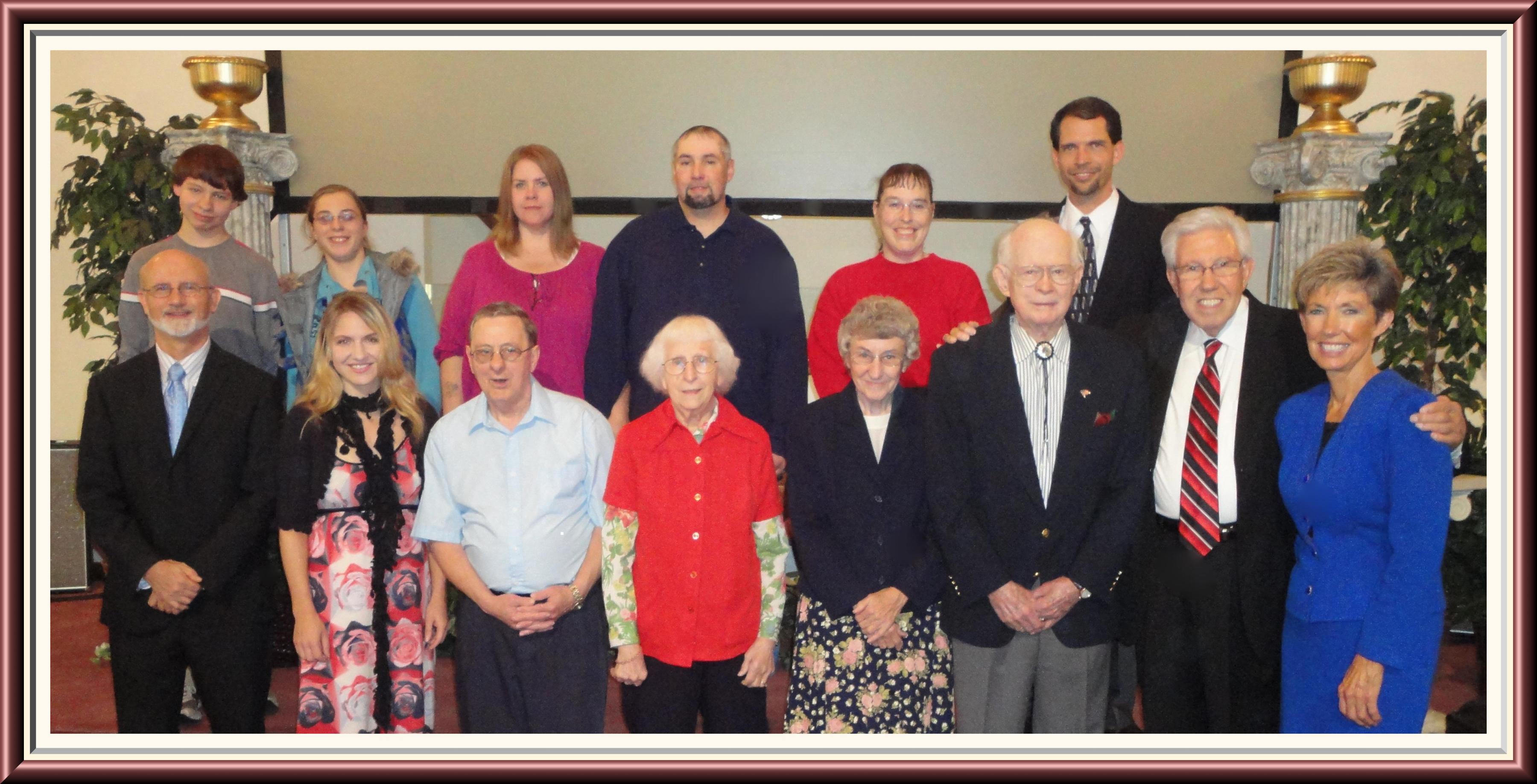 Back Row:  Tyler, Sarah, Andrea, Rob, Carol, Travis DeanFront Row:  Pastor Mike, Trina, David, Edith, Freda, Ralph, Elder Ken Cox, DonaLancaster S.D.A. Church Baptisms  -  October 29, 2011